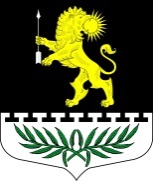 ЛЕНИНГРАДСКАЯ ОБЛАСТЬЛУЖСКИЙ МУНИЦИПАЛЬНЫЙ РАЙОНАДМИНИСТРАЦИЯСЕРЕБРЯНСКОГО СЕЛЬСКОГО ПОСЕЛЕНИЯПОСТАНОВЛЕНИЕОт 22 июня 2017 года  №121«Об утверждении Программы 
по использованию и охране земель
 на территории Серебрянского  сельского поселения
 на 2017-2019 годы »          В соответствии со ст. ст. 11, 13 и 72 Земельного кодекса РФ, Федерального закона от 6 октября 2003 года № 131-ФЗ "Об общих принципах организации местного самоуправления в Российской Федерации", руководствуясь  Уставом  Серебрянского  сельского поселения Лужского муниципального района Ленинградской области, Администрация Серебрянского сельского поселения ПОСТАНОВЛЯЕТ: Утвердить Программу по  использованию и охране  земель  на   территории  Серебрянского сельского поселения на  2017-2019 годы согласно приложению 1.Программа по  использованию и охране  земель  на   территории    Серебрянского сельского поселения на  2017-2019  годы, подлежит опубликованию на официальном сайте Серебрянского сельского поселения: Серебрянское.рф  Контроль за исполнением данного постановления оставляю за собой.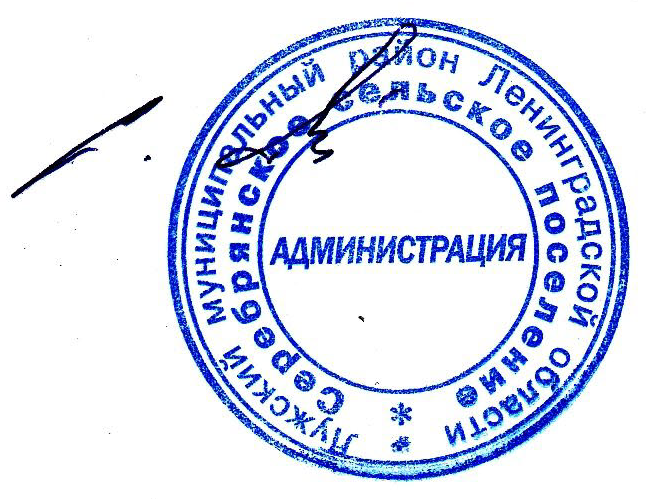 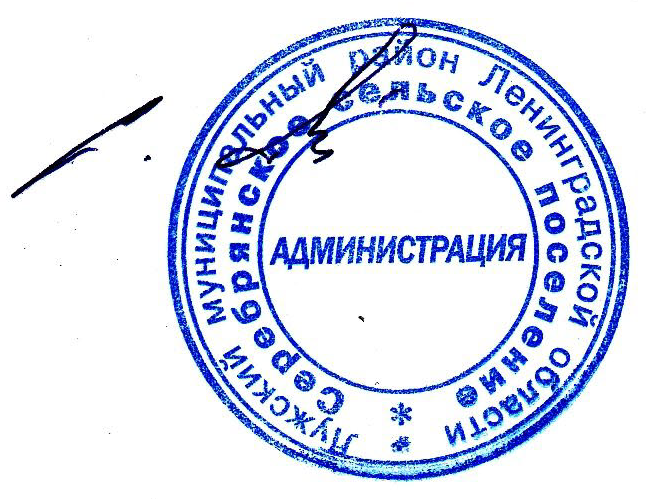  Глава администрации   
 Серебрянского сельского поселенияПриложение 1
к постановлению администрации
Серебрянского сельского поселенияОт 22 июня 2017 года  №121ПРОГРАММА « Об утверждении Программы по использованию и охране земель на территории Серебрянского сельского поселения на 2017-2019 годы »Паспорт программы           Наименование программы: «Программа по использованию и охране земель на территории Серебрянского сельского поселения Лужского муниципального района Ленинградской области на  2017-2019 годы»             Основание для разработки программы: Федеральный закон «Об общих принципах организации местного самоуправления в РФ» от 06.10.2003 г. № 131-ФЗЗаказчик программы: Администрация Серебрянского сельского поселения Лужского муниципального района Ленинградской области.Разработчик программы: Администрация Серебрянского сельского поселения Лужского муниципального района Ленинградской области. Цели программы: 1) использование земель способами, обеспечивающими сохранение экологических систем, способности земли быть средством, основой осуществления хозяйственной и иных видов деятельности; 2) предотвращение деградации, загрязнения, захламления, нарушения земель и других негативных (вредных) воздействий хозяйственной деятельности; 3) обеспечение улучшения и восстановления земель, подвергшихся деградации, загрязнению, захламлению, нарушению, другим негативным (вредным) воздействиям хозяйственной деятельности;4)  улучшение земель, экологической обстановки в сельском поселении;5)  сохранение и реабилитация природы сельского поселения для обеспечения здоровья и благоприятных условий жизнедеятельности населения.Задачи программы: 1) повышение эффективности использования и охраны земель; 2) обеспечение организации использования и охраны земель;3) рациональное использование земель;4) оптимизация деятельности в сфере обращения с отходами производства и потребления; 5) сохранение и восстановление зеленых насаждений, почв;6) обеспечение  противопожарной безопасности в отношении земель сельскохозяйственного назначения и земель запаса. Объемы бюджетных ассигнований муниципальной программы не предусмотрены.         Сроки реализации программы: 2017- 2019 годы.         Перечень основных мероприятий:1) защита земель от захламления отходами производства и потребления, загрязнения и других негативных воздействий, в результате которых происходит деградация земель; 2) сохранение и повышение плодородия почв; защита земель от зарастания сорными растениями, кустарниками и мелколесьем, иных видов ухудшения состояния земель; 3) ликвидация последствий загрязнения и захламления земель; охрана, восстановление и развитие природной среды; 4) выявление пустующих и нерационально используемых земель и своевременное вовлечение их в хозяйственный оборот; 5) осуществление муниципального земельного контроля за использованием земельных участков и соблюдением земельного законодательства;6) осуществление  контроля за исполнением мероприятий  по обеспечению противопожарной безопасности в отношении земель сельскохозяйственного назначения  и земель запаса, с учетом требований приказа МЧС России от 21.06.2016г. №26Основные исполнители программы: Администрация Серебрянского  сельского поселения Лужского муниципального района Ленинградской области.Ожидаемые конечные результаты реализации программы: содействие повышению экологической безопасности населения Серебрянского  сельского поселения Лужского муниципального района Ленинградской области и качества его жизни, а также повышению инвестиционной привлекательности сельского поселения, соответственно росту экономики, более эффективному использованию и охране земель.Организация управления и контроль за реализацией программы и ходом ее выполнения осуществляет в установленном порядке администрация Серебрянского сельского поселения Лужского муниципального района Ленинградской области.I. Содержание проблемы и обоснование необходимости ее решения программными методами         Земля - важнейшая часть общей биосферы, использование ее связано со всеми другими природными объектами: водами, лесами, животным и растительным миром, полезными ископаемыми и иными ценностями недр земли. Без использования и охраны земли практически невозможно использование других природных ресурсов. При этом бесхозяйственность по отношению к земле немедленно наносит или в недалеком будущем будет наносить вред окружающей природной среде, приводить не только к разрушению поверхностного слоя земли - почвы, ее химическому и радиоактивному загрязнению, но и сопровождаться экологическим ухудшением всего природного комплекса      Земля используется и охраняется в Российской Федерации как основа жизни и деятельности народов, проживающих на соответствующей территории. Эта формула служит фундаментом прав и обязанностей государства, занятия общества и землепользователей использованием и охраной земли в соответствии с действующим законодательством.Использование значительных объемов земельного фонда в различных целях накладывает определенные обязательства по сохранению природной целостности всех звеньев экосистемы окружающей среды. В природе все взаимосвязано. Поэтому нарушение правильного функционирования одного из звеньев, будь то лес, животный мир, земля, ведет к дисбалансу и нарушению целостности экосистемы. Территории природного комплекса - лесные массивы, водные ландшафты, овражные комплексы, озелененные пространства природоохранные зоны и другие, выполняют важнейшую роль в решении задачи обеспечения условий устойчивого развития района.Программа по использованию и охране земель на территории Серебрянского  сельского поселения Лужского муниципального района Ленинградской области на  2017-2019 годы (далее – Программа) направлена на создание благоприятных условий использования и охраны земель, обеспечивающих реализацию государственной политики эффективного и рационального использования и управления земельными ресурсами в интересах укрепления экономики сельского поселения.Нерациональное использование земли, потребительское и бесхозяйственное отношение к ней приводят к нарушению выполняемых ею функций, снижению природных свойств.Охрана земель только тогда может быть эффективной, когда обеспечивается рациональное землепользование.Проблемы устойчивого социально-экономического развития Серебрянского сельского поселения Лужского муниципального района Ленинградской области и экологически безопасной жизнедеятельности его жителей на современном этапе тесно связаны с решением вопросов охраны и использования земель. На уровне сельского поселения можно решать местные проблемы охраны и использования земель самостоятельно, причем полным, комплексным и разумным образом в интересах не только ныне живущих людей, но и будущих поколений.Мероприятия программыРеализация программы осуществляется по следующим направлениям:№п/п Наименование мероприятияИсполнителиСроки1 Выявление фактов самовольного занятия земельных участковАдминистрацияСеребрянского сельского поселения  2017-2019гг2 Выявление фактов самовольных строенийАдминистрацияСеребрянского сельского поселения  2017-2019гг3 Осуществление исполнения нормативных правовых актов, регулирующих         порядок использования земель на территории Серебрянского сельского поселенияАдминистрацияСеребрянского сельского поселения  2017-2019гг.4 Контроль за соблюдением установленного режима использования земельных участков  Серебрянского сельского поселения в соответствии с их целевым назначением и разрешенным использованиемАдминистрацияСеребрянского сельского поселения  2017-2019гг5 Контроль за законностью оснований        использования земельных    участков в границах Серебрянского сельского поселения АдминистрацияСеребрянского сельского поселения  2017-2019гг.6 Разъяснение гражданам земельного  законодательства РФАдминистрацияСеребрянского сельского поселения  постоянно7 Организация регулярных мероприятий по очистке   территорий сельского поселения от мусора, в том числе с участием    жителей сельского поселения АдминистрацияСеребрянского сельского поселения  2017-2019гг.8 Выявление неиспользуемых или используемых не в соответствии с разрешенным использованием  земельных участков на территории сельского поселенияАдминистрацияСеребрянского сельского поселения  2017-2019гг9 Направление в суд материалов о прекращении права на земельный участок ввиду его ненадлежащего использования АдминистрацияСеребрянского сельского поселения  2017-2019гг.10 Выявление фактов использования земельных участков, приводящих к значительному ухудшению экологической обстановкиАдминистрацияСеребрянского сельского поселения  2017-2019гг11 Регистрация прав на земельные участки сельского поселенияАдминистрацияСеребрянского сельского поселения  2017-2019гг12 Направление материалов по выявленным фактам нарушения земельного законодательства для привлечения к ответственности, предусмотренной  действующим законодательством РФАдминистрацияСеребрянского сельского поселения  2017-2019гг13Контроль за исполнением мероприятий  по обеспечению противопожарной безопасности в отношении земель сельскохозяйственного назначения  и земель запаса, с учетом требований приказа МЧС России от 21.06.2016г. №26АдминистрацияСеребрянского сельского поселения  2017-2019гг.